MASKE KULLANIM TALİMATI( NOT: Maskeler;İlgili standartlara/ kriterlere uygun (TS EN 14683, TS EN 149 veya TSE K 599) olmalıdır.Kullanım için gerekli olana kadar temiz/kuru bir alanda kirlenmesi önlenmiş şekilde (son kullanma tarihlerine uygun) muhafaza edilmelidir. Ulusal/ uluslararası sağlık otoritelerinin tavsiyelerine uygun maske kullanılmalıdır. )Tüm çalışanlar, öğrenci ve ziyaretçiler maskeli olarak giriş yapacaktır.Maskeye dokunmadan önce, ellerini su ve sabun ile temizleyip, su ve sabuna  erişimin olmadığı durumlarda alkol bazlı bir el antiseptiği kullanacaktır.Maskede delik ve benzeri hatalı durumun olup olmadığınıinceleyecektir.Maskenin üst tarafı metal şeridin olduğu taraftır. Maskenin doğru tarafının dışarıya baktığından emin olunacaktır.Maskeyi yüzüne yerleştirip, maskenin metal şeridini veya sert kenarını, burnunun şekline göre kalıplayacaktır. Maskenin alt kısmını aşağı doğru çekerek ağız ve çene kapatılacaktır.Maskeninüzeriniellerimizlekapataraknefesaldığımızdakenarlardanhavasızıntısıolmadığına emin olunacaktır.Maske yanında koruyucu gözlük de kullanıldığı durumda gözlükte buğulanma oluyorsa maskenin yüze tam olarak oturması sağlanacaktır.Kullanımıbitenmaskeleruygun/belirlenmişatıkkutularınaatılacaktır.Söz konusu atık kutuları Bakanlıkça yayınlanan genelgeye uygun olarak toplanacak ve en az 72 saat bekletildikten sonra normal evselatık statüsündeatılacaktır.İkikişininbirbirinesosyalmesafeyisağlamayacakşekildeyakınçalışmasıdurumundamaskeye ilave olarak yüz siperliği veya koruyucu gözlük kullanılacaktır.Tüm çalışanlar maskeli olarak çalışacak, maskeler günde en az 2 kez değiştirilecektir.Kullanımı biten maskeler uygun / belirlenmiş atık kutularına atılacaktır.                                                                                          BÜLENT KALAYCIOĞLU                                                                                                           Okul Müdürü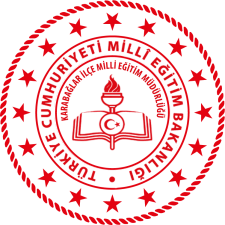 ŞEHİT ÇETİN SARIKAYA İLKOKULU MÜDÜRLÜĞÜ       MASKE KULLANIM TALİMATIDoküman No002ŞEHİT ÇETİN SARIKAYA İLKOKULU MÜDÜRLÜĞÜ       MASKE KULLANIM TALİMATIYayımTarihi24/08/2020ŞEHİT ÇETİN SARIKAYA İLKOKULU MÜDÜRLÜĞÜ       MASKE KULLANIM TALİMATIRevizyon No1ŞEHİT ÇETİN SARIKAYA İLKOKULU MÜDÜRLÜĞÜ       MASKE KULLANIM TALİMATIRevizyonTarihi24/ 08/ 2020ŞEHİT ÇETİN SARIKAYA İLKOKULU MÜDÜRLÜĞÜ       MASKE KULLANIM TALİMATISayfa No1/2